Приложение 1к письму  департамента образования  Ярославской области________________ № ____________График  проведения мероприятия «Дни профессионального образования» Приложение 2к письму  департамента образования  Ярославской области________________ № ____________Список участников мероприятияНаименование муниципального района/городского округа/городов Ярославской области_____________________________________________Ответственный за организацию мероприятия в муниципальном районе/городском округе/городе Ярославской областиПриложение 3к письму  департамента образования  Ярославской области________________ № ____________Пресс-релиз«Дни профессионального образования – 2017/2018»С октября 2017 года по март 2018 года включительно в рамках предпрофильной подготовки пройдёт ежегодное областное профориентационное мероприятие для учащихся 9-х классов «Дни профессионального образования». Мероприятие состоится на базе профессиональных образовательных организаций Ярославской области в городах Данилов, Ростов, Рыбинск, Углич, Ярославль. Мероприятие проводится на основании приказа департамента образования Ярославской области 07.07.2017 г. № 249/01 – 04.	Разработано во исполнение «Комплекса мер по развитию профессиональной ориентации учащихся и содействию трудоустройству выпускников, обучающихся по программам среднего профессионального образования в Ярославской области на 2015-2017 годы» (п. 6.1.12, утверждённого 27 ноября 2015 г. на заседании Межведомственного совета по координации деятельности в области профессиональной ориентации обучающихся и содействия трудоустройству выпускников, обучающихся по образовательным программам среднего профессионального образования).	Включено в:«Дорожную карту по внедрению регионального стандарта кадрового обеспечения промышленного роста» на 2017 – 2018 гг. «Примерный план по сопровождению профессионального самоопределения обучающихся Ярославской области на 2017-2018 учебный год».Организаторами мероприятия являются: Департамент образования Ярославской области (ДО ЯО);Органы управления образования гг. Данилов, Ростов, Рыбинск, Углич, Ярославль;Государственное учреждение Ярославской области «Центр профессиональной ориентации и психологической поддержки «Ресурс» (ГУ ЯО ЦПОиПП «Ресурс»);Департамент государственной службы занятости населения Ярославской области;Государственные казённые учреждения Ярославской области «Центр занятости населения» (ГКУ ЯО ЦЗН);Муниципальные органы управления образования;Профессиональные образовательные организации (ПОО) – базовые площадки.Как показывают результаты исследований профессиональных планов старшеклассников учащиеся, родители (лица их заменяющие), педагогические работники недостаточно осведомлены о содержании и перспективах современных профессий и специальностей, зачастую имеют неправильные представления об условиях обучения в профессиональных образовательных организациях, возможностях построения профессиональной карьеры. Поэтому мы рассматриваем информированность о системе профессионального образования как важный ресурс, обеспечивающий самостоятельный и осознанный выбор выпускником школы образовательного и профессионального пути.В течение последнего года в системе профессионального образования произошли значительные изменения.Сегодня в регионе реализуется ряд программ и проектов, направленных на обеспечение экономики области кадрами высокой квалификации. Одним из таких проектов, объединившим усилия ряда структур и ведомств региона, является внедрение регионального стандарта кадрового обеспечения промышленного роста. Реализация Стандарта предполагает ряд взаимосвязанных действий: прогноз потребностей в кадрах, навигация по востребованным и перспективным профессиям, подготовка и переподготовка работников совместно представителями образования и бизнеса с использованием лучших образовательных технологий, адресное трудоустройство, оценка качества подготовки.В связи, с чем в профессиональных образовательных организациях:осуществляется подготовка по профессиям и специальностям, востребованным региональной экономикой;повысился уровень подготовки обучающихся по  рабочим профессиям и специальностям за счёт внедрения современного оборудования и технического оснащения и т.д..	В ряде профессиональных образовательных организациях  области осуществляется подготовка рабочих кадров, соответствующих требованиям высокотехнологичных отраслей промышленности, на основе дуального образования.  Высокий уровень профессиональной подготовки обучающихся профессиональных образовательных организаций позволил региону включиться в чемпионат по профессиональному мастерству по стандартам WORLDSKILLS.	В регионе функционирует система трудоустройства выпускников через информационный портал Рrofijump https://profijump.ru/ .Мероприятие «Дни ПО» проводится в форме путешествия по станциям: «Ярмарка профессионального образования», «Профессиональные мастерские», «Компьютерное тестирование», «Игра «Профи-тайм: Время выбирать профессию!», «Востребованные профессии», «Профессии и здоровье». На мероприятии старшеклассников ждёт не только увлекательное путешествие по миру профессий, но и приятные сюрпризы.Мероприятие «Дни ПО»  - это площадка, на которой выпускники 9-х классов могут:познакомиться с инвестиционно-приоритетными отраслями экономики;встретиться с представителями профессиональных образовательных организаций, специалистами центра «Ресурс», центра занятости населения;получить информацию о системе профессионального образования: преимуществах, требованиях к приёму, специфике профессий и специальностей, перспективах трудоустройства и др.;своими глазами увидеть мастерские, учебные классы, современное оборудование, техническое оснащение учебного заведения;получить информацию о перспективах развития экономики Ярославской области, об особенностях регионального рынка труда, о востребованных профессиях и специальностях;получить информацию о выборе профессии, специальности с учётом медицинских противопоказаний и психофизиологических особенностей человека;уточнить сферу своих интересов и профессиональных предпочтений; получить индивидуальные консультации специалистов Центра «Ресурс»;принять участие в профориентационной игре «Профи-тайм: Время выбирать профессию!», в мини-квесте «Путь в профессию».На мероприятии каждая образовательная организация получает комплект справочных и информационно-методических материалов для проведения профориентационной работы. «Дни ПО» освещаются на сайтах ДО ЯО, ГУ ЯО ЦПОиПП «Ресурс», ПОО, на радио, в средствах массовой информации. Более подробную информацию о мероприятии можно получить в ГУ ЯО ЦПОиПП «Ресурс». Наш адрес: 150003, г. Ярославль, пр. Ленина, дом 13/67. e-mail: root@resurs.edu.yar.ruКонтактные телефоны: 8(4852) 727-439 – Кузнецова Ирина Вениаминовна, директор, к.пс.н. 8(4852) 729-500 – Лодеровский Артём Владимирович, руководитель отдела психологического сопровождения и консультирования.Приложение 4к письму  департамента образования  Ярославской области________________ № ____________ОБЛАСТНОЕ ПРОФОРИЕНТАЦИОННОЕ МЕРОПРИЯТИЕ «ДНИ ПРОФЕССИОНАЛЬНОГО ОБРАЗОВАНИЯ»http://resurs-yar.ru/  В жизни каждого человека наступает время, когда он должен сделать выбор: или он будет заниматься тем, к чему лежит его душа, или позволит решать за себя другим.Крис УайднерДорогие старшеклассники, уважаемые педагоги и родители!Приглашаем вас на областное профориентационное мероприятие «Дни профессионального образования», которое состоится на базе профессиональных образовательных организаций. На мероприятии вы сможете:    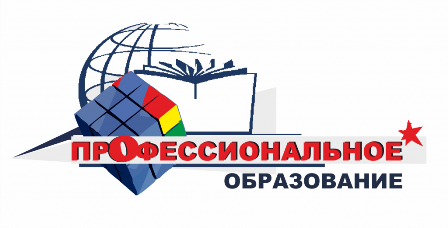 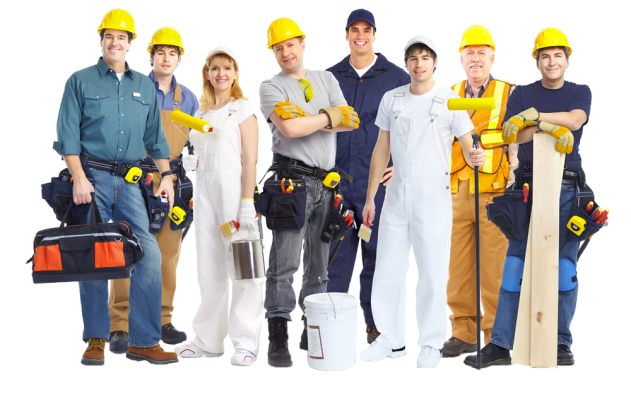 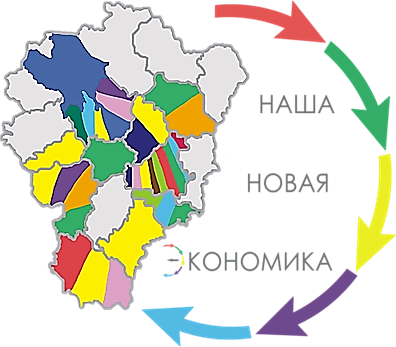 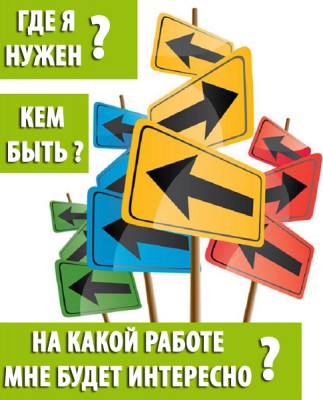 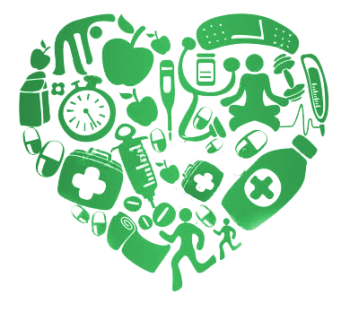 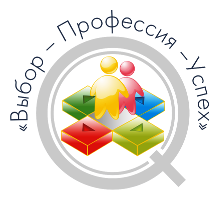 На мероприятии вас ждёт не только увлекательное путешествие по миру профессий, но и приятные сюрпризы!Более подробную информацию о мероприятии, а также консультации по вопросам, связанным с выбором профессии, построением карьеры, рынком труда и образовательных услуг вы можете получить в Центре «Ресурс». 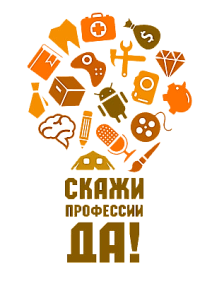 Контактный телефон: 8(4852) 72-95-00:Лодеровский Артём Владимирович, руководитель отдела психологического сопровождения и консультирования;Белякова Ольга Павловна, главный специалист.Городской округ г. Рыбинск Ярославской областиГородской округ г. Рыбинск Ярославской областиГородской округ г. Рыбинск Ярославской областиГородской округ г. Рыбинск Ярославской областиДата/день неделиБазовая площадкаГород/МРВремя3 октябрявторникГПОАУ ЯО Рыбинский промышленно-экономический колледж(г. Рыбинск, ул. 9 мая, д.24)Рыбинский МР10.00 – 12.303 октябрявторникГПОАУ ЯО Рыбинский промышленно-экономический колледж(г. Рыбинск, ул. 9 мая, д.24)г. Рыбинск12.30 – 15.004 октябрясредаГПОАУ ЯО Рыбинский промышленно-экономический колледж(г. Рыбинск, ул. 9 мая, д.24)Пошехонский МРг. Рыбинск10.00 – 12.304 октябрясредаГПОАУ ЯО Рыбинский промышленно-экономический колледж(г. Рыбинск, ул. 9 мая, д.24)г. Рыбинск12.30 – 15.005 октябрячетвергГПОАУ ЯО Рыбинский промышленно-экономический колледж(г. Рыбинск, ул. 9 мая, д.24)г. Рыбинск10.00 – 15.0010 октября вторникГПОАУ ЯО Рыбинский промышленно-экономический колледж(г. Рыбинск, ул. 9 мая, д.24)г. Рыбинск10.00 – 15.00г. Ярославльг. Ярославльг. Ярославльг. Ярославль12 октябрячетвергГПОУ ЯО Ярославский кадетский колледж(ул. Алмазная, д. 4-б)Ярославский МР09.30 – 12.3012 октябрячетвергГПОУ ЯО Ярославский кадетский колледж(ул. Алмазная, д. 4-б)Тутаевский МР (левый берег)09.30 – 12.3012 октябрячетвергГПОУ ЯО Ярославский кадетский колледж(ул. Алмазная, д. 4-б)г. Ярославль12.30 – 15.0013 октябряпятницаГПОУ ЯО Ярославский кадетский колледж(ул. Алмазная, д. 4-б)г. Ярославль09.30 – 15.0017 октябрявторникГПОУ ЯО Ярославский колледж управления и профессиональных технологий (Тутаевское шоссе, д. 31-а)Тутаевский МР (правый берег)9.30 – 12.3017 октябрявторникГПОУ ЯО Ярославский колледж управления и профессиональных технологий (Тутаевское шоссе, д. 31-а)г. Ярославль12.30 – 15.0018 октябрясредаГПОУ ЯО Ярославский колледж управления и профессиональных технологий (Тутаевское шоссе, д. 31-а)г. Ярославль9.30 – 15.0019 октябрячетвергГПОУ ЯО Ярославский колледж управления и профессиональных технологий (Тутаевское шоссе, д. 31-а)г. Ярославль9.30 – 15.0024 октябрявторникГПОУ ЯО Ярославский профессиональный колледж № 21(ул. Корабельная, 7)Ярославский МР9.30 – 12.3024 октябрявторникГПОУ ЯО Ярославский профессиональный колледж № 21(ул. Корабельная, 7)Гаврилов-Ямский МР9.30 – 12.3024 октябрявторникГПОУ ЯО Ярославский профессиональный колледж № 21(ул. Корабельная, 7)г. Ярославль12.30 – 15.0026 октября четвергГПОУ ЯО Ярославский градостроительный колледж  (ул. Чайковского, д. 55)г. Ярославль9.30 – 15.0027 октябряпятницаГПОУ ЯО Ярославский градостроительный колледж  (ул. Чайковского, д. 55)г. Ярославль9.30 – 15.0031 октябрявторникГПОУ ЯО Ярославский техникум радиоэлектроники и телекоммуникаций(п. Октябрьский, 19)Ярославский МР9.30 – 12.3031 октябрявторникГПОУ ЯО Ярославский техникум радиоэлектроники и телекоммуникаций(п. Октябрьский, 19)Некрасовский МР (правый берег)9.30 – 12.3031 октябрявторникГПОУ ЯО Ярославский техникум радиоэлектроники и телекоммуникаций(п. Октябрьский, 19)г. Ярославль12.30 – 15.0014 ноябрявторникГПОАУ ЯО Заволжский политехнический колледж (ул. Клубная, 33а)Ярославский МР9.30 – 12.3014 ноябрявторникГПОАУ ЯО Заволжский политехнический колледж (ул. Клубная, 33а)Некрасовский МР (левый берег)9.30 – 12.3014 ноябрявторникГПОАУ ЯО Заволжский политехнический колледж (ул. Клубная, 33а)г. Ярославль12.30 – 15.0016 ноябрячетвергГПОУ ЯО «Ярославский автомеханический колледж» (ул. Кузнецова, д. 4)Ярославский МР9.30 – 15.0016 ноябрячетвергГПОУ ЯО «Ярославский автомеханический колледж» (ул. Кузнецова, д. 4)г. Ярославль9.30 – 15.0017 ноябряпятницаГПОУ ЯО «Ярославский автомеханический колледж» (ул. Кузнецова, д. 4)г. Ярославль9.30 – 15.0022 ноябрясредаГПОАУ ЯО «Ярославский промышленно-экономический колледж им. Н.П. Пастухова» (ул. Гагарина, 8) г. Ярославль9.30 – 15.0023 ноябрячетвергГПОАУ ЯО «Ярославский промышленно-экономический колледж им. Н.П. Пастухова» (ул. Гагарина, 8) г. Ярославль9.30 – 15.0029 ноябрясредаГПОУ ЯО Ярославский колледж индустрии питания (ул. Советская, д.77)г. Ярославль9.30 – 15.00г. Ростов, г. Углич и г. Данилов Ярославской областиг. Ростов, г. Углич и г. Данилов Ярославской областиг. Ростов, г. Углич и г. Данилов Ярославской областиг. Ростов, г. Углич и г. Данилов Ярославской областиФевраль,2018 года(1 день)ГПОУ ЯО Угличский индустриально-педагогический колледж(г. Углич, ул. Академика Опарина, д.2)Большесельский МР10.00-12.30Февраль,2018 года(1 день)ГПОУ ЯО Угличский индустриально-педагогический колледж(г. Углич, ул. Академика Опарина, д.2)Брейтовский МР10.00-12.30Февраль,2018 года(1 день)ГПОУ ЯО Угличский индустриально-педагогический колледж(г. Углич, ул. Академика Опарина, д.2)Мышкинский МР10.00-12.30Февраль,2018 года(1 день)ГПОУ ЯО Угличский индустриально-педагогический колледж(г. Углич, ул. Академика Опарина, д.2)Некоузский МР10.00-12.30Февраль,2018 года(1 день)ГПОУ ЯО Угличский индустриально-педагогический колледж(г. Углич, ул. Академика Опарина, д.2)Угличский МР10.00-12.30Февраль,2018 года(1 день)ГПОУ ЯО Угличский индустриально-педагогический колледж(г. Углич, ул. Академика Опарина, д.2)Угличский МР12.30 – 15.00Февраль,2018 года(2 дня)ГПОАУ ЯО Ростовский колледж отраслевых технологий(г. Ростов, ул. Фрунзе, д. 42)Борисоглебский МР10.00-12.30Февраль,2018 года(2 дня)ГПОАУ ЯО Ростовский колледж отраслевых технологий(г. Ростов, ул. Фрунзе, д. 42)г. Переславль-Залесский10.00-12.30Февраль,2018 года(2 дня)ГПОАУ ЯО Ростовский колледж отраслевых технологий(г. Ростов, ул. Фрунзе, д. 42)Переславский МР10.00-12.30Февраль,2018 года(2 дня)ГПОАУ ЯО Ростовский колледж отраслевых технологий(г. Ростов, ул. Фрунзе, д. 42)Ростовский МР12.30 – 15.00Февраль,2018 года(2 дня)ГПОАУ ЯО Ростовский колледж отраслевых технологий(г. Ростов, ул. Фрунзе, д. 42)Ростовский МР10.00-12.30Март,2018 года(1 день)ГПОУ ЯО Даниловский политехнический колледж(г. Данилов, ул. Володарского, 83)Даниловский МР9:30-12:00Март,2018 года(1 день)ГПОУ ЯО Даниловский политехнический колледж(г. Данилов, ул. Володарского, 83)Первомайский МР10:00 – 12:30Март,2018 года(1 день)ГПОУ ЯО Даниловский политехнический колледж(г. Данилов, ул. Володарского, 83)Любимский МР10:00 – 12:30Март,2018 года(1 день)ГПОУ ЯО Даниловский политехнический колледж(г. Данилов, ул. Володарского, 83)Даниловский МР12:30 – 15:00Дата/время учас-тия в меро-прия-тииНаимено-вание общеобразо-вательных организацийКоличество человек, планируемое для участия в мероприятии по каждой образовательной организации отдельноКоличество человек, планируемое для участия в мероприятии по каждой образовательной организации отдельноКоличество человек, планируемое для участия в мероприятии по каждой образовательной организации отдельноФИО (полностью), должность, контактный телефон ответствен-ного за участие в мероприятииДата/время учас-тия в меро-прия-тииНаимено-вание общеобразо-вательных организацийУча-щиеся              Родители (законные представители)Педагоги-ческие работникиФИО (полностью), должность, контактный телефон ответствен-ного за участие в мероприятииФИОответственного(полностью)ДолжностьКонтактныйтелефон (с кодом)Электронная почта